   February Homework CalendarAll links are live at our class website! http://teacherpress.ocps.net/peggycrocker/   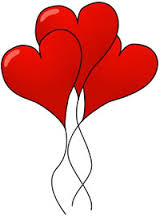 Use Google Chrome for better results!            Remind Text@ 12ee5 to 81010 or 407-624-4284Need internet access?   The Media Center is open Mondays and Tuesdays from 3:30-5:30.   February Homework CalendarAll links are live at our class website! http://teacherpress.ocps.net/peggycrocker/   Use Google Chrome for better results!            Remind Text@ 12ee5 to 81010 or 407-624-4284Need internet access?   The Media Center is open Mondays and Tuesdays from 3:30-5:30.   February Homework CalendarAll links are live at our class website! http://teacherpress.ocps.net/peggycrocker/   Use Google Chrome for better results!            Remind Text@ 12ee5 to 81010 or 407-624-4284Need internet access?   The Media Center is open Mondays and Tuesdays from 3:30-5:30.   February Homework CalendarAll links are live at our class website! http://teacherpress.ocps.net/peggycrocker/   Use Google Chrome for better results!            Remind Text@ 12ee5 to 81010 or 407-624-4284Need internet access?   The Media Center is open Mondays and Tuesdays from 3:30-5:30.   February Homework CalendarAll links are live at our class website! http://teacherpress.ocps.net/peggycrocker/   Use Google Chrome for better results!            Remind Text@ 12ee5 to 81010 or 407-624-4284Need internet access?   The Media Center is open Mondays and Tuesdays from 3:30-5:30.   February Homework CalendarAll links are live at our class website! http://teacherpress.ocps.net/peggycrocker/   Use Google Chrome for better results!            Remind Text@ 12ee5 to 81010 or 407-624-4284Need internet access?   The Media Center is open Mondays and Tuesdays from 3:30-5:30.Homework Instructions: Parents: Please help your child to complete their homework DAILY.1) Daily Math Page                                  Make sure that your CHILD packs the homework to be returned to the teacher.  2) Daily Reading/Writing Page  3) Smartie Reading Record (10 minutes daily) Read a book with your child. Write the name of the book on the reading record and Parents sign.4) READ WELL Reading Record - Listen to your child read the yellow story & sound cards, then initial & date one star on the record daily!5) Writing Assignments (two each week): Complete in the Writing Homework notebook - use Sight Words from beginning of the week.          BONUS!!! PRIZES!!??!!     Flipped Learning Assignments - Optional online assignments that earn your child great prizes-due Friday.Homework Instructions: Parents: Please help your child to complete their homework DAILY.1) Daily Math Page                                  Make sure that your CHILD packs the homework to be returned to the teacher.  2) Daily Reading/Writing Page  3) Smartie Reading Record (10 minutes daily) Read a book with your child. Write the name of the book on the reading record and Parents sign.4) READ WELL Reading Record - Listen to your child read the yellow story & sound cards, then initial & date one star on the record daily!5) Writing Assignments (two each week): Complete in the Writing Homework notebook - use Sight Words from beginning of the week.          BONUS!!! PRIZES!!??!!     Flipped Learning Assignments - Optional online assignments that earn your child great prizes-due Friday.Homework Instructions: Parents: Please help your child to complete their homework DAILY.1) Daily Math Page                                  Make sure that your CHILD packs the homework to be returned to the teacher.  2) Daily Reading/Writing Page  3) Smartie Reading Record (10 minutes daily) Read a book with your child. Write the name of the book on the reading record and Parents sign.4) READ WELL Reading Record - Listen to your child read the yellow story & sound cards, then initial & date one star on the record daily!5) Writing Assignments (two each week): Complete in the Writing Homework notebook - use Sight Words from beginning of the week.          BONUS!!! PRIZES!!??!!     Flipped Learning Assignments - Optional online assignments that earn your child great prizes-due Friday.Homework Instructions: Parents: Please help your child to complete their homework DAILY.1) Daily Math Page                                  Make sure that your CHILD packs the homework to be returned to the teacher.  2) Daily Reading/Writing Page  3) Smartie Reading Record (10 minutes daily) Read a book with your child. Write the name of the book on the reading record and Parents sign.4) READ WELL Reading Record - Listen to your child read the yellow story & sound cards, then initial & date one star on the record daily!5) Writing Assignments (two each week): Complete in the Writing Homework notebook - use Sight Words from beginning of the week.          BONUS!!! PRIZES!!??!!     Flipped Learning Assignments - Optional online assignments that earn your child great prizes-due Friday.Homework Instructions: Parents: Please help your child to complete their homework DAILY.1) Daily Math Page                                  Make sure that your CHILD packs the homework to be returned to the teacher.  2) Daily Reading/Writing Page  3) Smartie Reading Record (10 minutes daily) Read a book with your child. Write the name of the book on the reading record and Parents sign.4) READ WELL Reading Record - Listen to your child read the yellow story & sound cards, then initial & date one star on the record daily!5) Writing Assignments (two each week): Complete in the Writing Homework notebook - use Sight Words from beginning of the week.          BONUS!!! PRIZES!!??!!     Flipped Learning Assignments - Optional online assignments that earn your child great prizes-due Friday.Homework Instructions: Parents: Please help your child to complete their homework DAILY.1) Daily Math Page                                  Make sure that your CHILD packs the homework to be returned to the teacher.  2) Daily Reading/Writing Page  3) Smartie Reading Record (10 minutes daily) Read a book with your child. Write the name of the book on the reading record and Parents sign.4) READ WELL Reading Record - Listen to your child read the yellow story & sound cards, then initial & date one star on the record daily!5) Writing Assignments (two each week): Complete in the Writing Homework notebook - use Sight Words from beginning of the week.          BONUS!!! PRIZES!!??!!     Flipped Learning Assignments - Optional online assignments that earn your child great prizes-due Friday.What Are We Learning in class?Reading Topics:  Blending 3 letter words, Sequence of events, Story order-Beginning, Middle, End, Story detailsMath Topics:   Making Ten; Compose and Decompose Numbers; Read, Represent, Write & Count Numbers (20 -120)Science Topics:   Forms of Energy; Motion of Objects; and Forces & Changes in MotionSocial Studies Topics: Me & My Country;  Me On The Map; The World in Spatial Terms FUN (Educational) Websites!  Launchpad.ocps.net   Lexia Core 5   i-Ready  starfall.com   MyOn   ABCMouse.com   ABCya    Primary GamesWhat Are We Learning in class?Reading Topics:  Blending 3 letter words, Sequence of events, Story order-Beginning, Middle, End, Story detailsMath Topics:   Making Ten; Compose and Decompose Numbers; Read, Represent, Write & Count Numbers (20 -120)Science Topics:   Forms of Energy; Motion of Objects; and Forces & Changes in MotionSocial Studies Topics: Me & My Country;  Me On The Map; The World in Spatial Terms FUN (Educational) Websites!  Launchpad.ocps.net   Lexia Core 5   i-Ready  starfall.com   MyOn   ABCMouse.com   ABCya    Primary GamesWhat Are We Learning in class?Reading Topics:  Blending 3 letter words, Sequence of events, Story order-Beginning, Middle, End, Story detailsMath Topics:   Making Ten; Compose and Decompose Numbers; Read, Represent, Write & Count Numbers (20 -120)Science Topics:   Forms of Energy; Motion of Objects; and Forces & Changes in MotionSocial Studies Topics: Me & My Country;  Me On The Map; The World in Spatial Terms FUN (Educational) Websites!  Launchpad.ocps.net   Lexia Core 5   i-Ready  starfall.com   MyOn   ABCMouse.com   ABCya    Primary GamesWhat Are We Learning in class?Reading Topics:  Blending 3 letter words, Sequence of events, Story order-Beginning, Middle, End, Story detailsMath Topics:   Making Ten; Compose and Decompose Numbers; Read, Represent, Write & Count Numbers (20 -120)Science Topics:   Forms of Energy; Motion of Objects; and Forces & Changes in MotionSocial Studies Topics: Me & My Country;  Me On The Map; The World in Spatial Terms FUN (Educational) Websites!  Launchpad.ocps.net   Lexia Core 5   i-Ready  starfall.com   MyOn   ABCMouse.com   ABCya    Primary GamesWhat Are We Learning in class?Reading Topics:  Blending 3 letter words, Sequence of events, Story order-Beginning, Middle, End, Story detailsMath Topics:   Making Ten; Compose and Decompose Numbers; Read, Represent, Write & Count Numbers (20 -120)Science Topics:   Forms of Energy; Motion of Objects; and Forces & Changes in MotionSocial Studies Topics: Me & My Country;  Me On The Map; The World in Spatial Terms FUN (Educational) Websites!  Launchpad.ocps.net   Lexia Core 5   i-Ready  starfall.com   MyOn   ABCMouse.com   ABCya    Primary GamesWhat Are We Learning in class?Reading Topics:  Blending 3 letter words, Sequence of events, Story order-Beginning, Middle, End, Story detailsMath Topics:   Making Ten; Compose and Decompose Numbers; Read, Represent, Write & Count Numbers (20 -120)Science Topics:   Forms of Energy; Motion of Objects; and Forces & Changes in MotionSocial Studies Topics: Me & My Country;  Me On The Map; The World in Spatial Terms FUN (Educational) Websites!  Launchpad.ocps.net   Lexia Core 5   i-Ready  starfall.com   MyOn   ABCMouse.com   ABCya    Primary GamesPracticeMondayTuesdayWedThursdayFriday  31Practice this week’s Sight words:  (3rd Nine Weeks)eat, if, but, made, or, not, said, out1Smartie RecordRead Well STARReading PageMath Page Writing: Write 3 sentences about your favorite animal2Smartie Record &  Read Well STARReading Page, Math Page          BONUS POINTS!! Flipped Learning Assignment: StarfallGoogle Book: Starfall 100th Day http://www.starfall.com/n/holiday/hundredthday/load.htm?f&n=mainFlipped Lesson Exit slip:  How did you count to 100 in the story? By 10s or by 5s?3Smartie Record Read Well STARReading PageMath PagePractice reading sight words aloud.4Smartie Record Read Well STARReading PageMath PageWriting: Write the sight words for this week. Write one sentence using 2 of the sight words!5Homework Due Read for fun! 7Practice this week’s Sight words: now, of, put, ran, sat, read, boy, she8Smartie RecordRead Well STARReading PageMath Page Writing: Write and draw about a person you like to play with. Tell what you do together.9Smartie Record: Read 1 bookReading Page, Math Page          BONUS POINTS!!Flipped Learning Assignment: VideoNumber Line Additionhttps://www.youtube.com/watch?v=dI5P4MPYazEFlipped Lesson Exit slip: Draw a number line that shows how solve 3+6=___.10Smartie RecordRead Well STARReading PageMath Page Practice reading PINK sight words aloud.11Smartie Record Read Well STARReading PageMath PageWriting: Write the sight words for this week. Write one sentence using 2 of the sight words!12Homework Due Read for fun! !14Practice this week’s Sight words: sit, then, his, more, us, yes, saw, girl, how15No School!Presidents Day16Smartie Record: Read 1 bookReading Page, Math Page          BONUS POINTS!!Flipped Learning Assignment: MyOnhttps://www.myon.com/login/index.htmlLog on to your MyOn account. Click the Library button, then the search button to find the book: Manners Matter in the Classroom         Flipped Lesson Exit slip: Question: How does Zoe use good manners in the classroom? Also, write the page number where you found your answer.17Smartie RecordRead Well STARReading PageMath Page Practice reading sight words aloud.18Smartie RecordRead Well STARReading PageMath Page Writing: Write the sight words for this week. Write one sentence using 2 of the sight words!19 Homework Due Read for fun! 21Practice Sight words: Review all 25 sight words above and any of the previous 50 that your child may need to review.22Smartie RecordRead Well STARReading PageMath Page Writing: Free write and draw about anything you like!23Smartie Record: Read 1 bookReading Page, Math Page          BONUS POINTS!!Flipped Learning Assignment: Game http://www.primarygames.com/langarts/simplesentences/Flipped Lesson Exit slip: Play the Make a Simple Sentence Game (on Primary Games) and write one of the sentences you make.24Smartie RecordRead Well STARReading PageMath Page Practice reading PINK sight words aloud.25Smartie RecordRead Well STARReading PageMath Page Writing: Write the sight words for this week. Write one sentence using 2 of the sight words!26Homework Due Read for fun! 28   Practice reading PINK sight words.    29   LEAP DAY!        Smartie Record         Read Well STAR           Reading Page       Math Page                          Writing: Free write and draw about what you would do with an extra day to do ANYTHING you want!29   LEAP DAY!        Smartie Record         Read Well STAR           Reading Page       Math Page                          Writing: Free write and draw about what you would do with an extra day to do ANYTHING you want!29   LEAP DAY!        Smartie Record         Read Well STAR           Reading Page       Math Page                          Writing: Free write and draw about what you would do with an extra day to do ANYTHING you want!29   LEAP DAY!        Smartie Record         Read Well STAR           Reading Page       Math Page                          Writing: Free write and draw about what you would do with an extra day to do ANYTHING you want!29   LEAP DAY!        Smartie Record         Read Well STAR           Reading Page       Math Page                          Writing: Free write and draw about what you would do with an extra day to do ANYTHING you want!